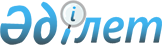 Об установлении ставок платы за пользование водными ресурсами из поверхностных источников
					
			Утративший силу
			
			
		
					Решение Маслихата города Астаны от 26 мая 2005 года N 144/18-III. Зарегистрировано Департаментом юстиции города Астаны 20 июня 2005 года N 393. Утратило силу решением маслихата города Астаны от 21 декабря 2009 года N 286/42-IV

     Сноска. Утратило силу решением маслихата города Астаны от 21.12. 2009 N 286/42-IV      Рассмотрев материалы, представленные акиматом города Астаны, руководствуясь статьей 38 Водного кодекса Республики Казахстан от 9 июля 2003 года и статьей 454 Кодекса Республики Казахстан от 12 июня 2001 года "О налогах и других обязательных платежах в бюджет (Налоговый кодекс)", маслихат города Астаны РЕШИЛ: 

     1. Установить ставки платы за пользование водными ресурсами из поверхностных источников согласно приложению. 

     2. Настоящее решение вступает в силу со дня регистрации в органах юстиции.      Председатель сессии 

     маслихата города Астаны              Б. Смаилов      Секретарь маслихата 

     города Астаны                        В. Редкокашин      Согласовано:      Начальник управления 

     природных ресурсов и 

     регулирования природо- 

     пользования города Астаны            А. МамлинУтверждены                

решением маслихата города Астаны     

от 26 мая 2005 года N 144/18-III     Ставки 

платы за пользование водными ресурсами из поверхностных источников 
					© 2012. РГП на ПХВ «Институт законодательства и правовой информации Республики Казахстан» Министерства юстиции Республики Казахстан
				Бас- 

сейны 

рек Вид 

специ- 

ально- 

го 

водо- 

поль- 

зова- 

ния Жили- 

щно- 

эксп- 

луата- 

цион- 

ные и 

комму- 

наль- 

ные 

услуги 

тенге/ 

куб.м. Промыш- 

лен- 

ность, 

включая 

тепло- 

энерге- 

тику 

тенге/ 

куб.м. Сельс- 

кое 

хо- 

зяйс- 

тво, 

тенге/ 

куб.м. Прудо- 

вые 

хо- 

зяйст- 

ва, 

осуще- 

ствля- 

ющие 

забор 

из 

водных 

источ- 

ников, 

тенге/ 

куб.м. Рыбное 

хозяйс- 

тво, 

потре- 

бители, 

произ- 

водящие 

отлов 

рыбы на 

водных 

источ- 

никах, 

тенге/ 

тонна Гидро 

энер- 

гети- 

ка, 

тен- 

ге/ 

квт. 

час Вод- 

ный 

тран- 

спорт 

тен- 

ге/ 

т.км 1 |Бассейн 

 |реки 

 |Ишим 1 |Бассейн 

 |реки 

 |Ишим 0,036 0,1007 0,0288 0,0288 72,35 0,0101 0,0029 2 |Бассейн 

 |реки 

 |Нуры 2 |Бассейн 

 |реки 

 |Нуры 0,0403 0,1151 0,0331 0,0316 81,69 - - 